PressemitteilungSportcheck übernimmt Fitfox und launcht Buchungsplattform für Sport-EventsHamburg/München, den 07.03.2018 – Deutschlands größte Sportplattform Sportcheck übernimmt Fitfox zu hundert Prozent. Unter dem Dach der Otto Group investiert Sportcheck bereits seit April 2017 in den Anbieter für vertragsfreie Trainings. Ziel dieser Allianz ist es, einen digitalen Treffpunkt für das Erlebnis Sport zu erschaffen. Der nächste Schritt dafür ist bereits getan: Zeitgleich zur Übernahme launchen Fitfox und Sportcheck eine Buchungsplattform für eigene Sport-Events und die von Drittanbietern.Schritt für Schritt zum Ökosystem SportZiel der Übernahme ist es, Fitfox als Sporterlebnisplattform auszubauen und so ein Ökosystem für Sport zu schaffen. Vom Equipment, über Kurse, bis hin zur Community soll ein 360-Grad-Angebot entstehen, das es Kunden erleichtert, mehrere Aspekte des Themas Sport miteinander zu verbinden und an einem Ort zu buchen. Damit will der Sportfachhändler das Cross Selling-Potential anderer Kanäle nutzen und ausbauen.Bereits jetzt trifft Fitfox durch das kombinierte Angebot von über 70 Sportarten, die ohne Vertragsbindung gebucht werden können, den Nerv der Zeit. Im Mittelpunkt steht dabei eine urbane Zielgruppe, die sich nicht nur auf eine Sportart oder einen Anbieter festlegen möchte. Die neue Eventplattform auf fitfox.de ist der nächste Schritt zum Ökosystem Sport. Ab jetzt können Kunden darüber an Sportcheck-Veranstaltungen, aber auch an den Events externer Anbieter teilnehmen.„Über die Integration von eigenen Sportevents wie Sunrise Yoga, Afterworkout, Lauftreff und dem Sportcheck hinaus wird sich Sportcheck als größte Sportplattform Deutschlands vermehrt externen Partnern öffnen. Das Ziel ist es, als Ökosystem für das Erlebnis Sport unserer Kundengruppe ein 360-Grad-Angebot zu bieten,“ sagt Sportcheck-Geschäftsführer Jan Kegelberg.Dustin Selke, Gründer und Geschäftsführer von Fitfox ergänzt: „Als Ökosystem für das Erlebnis Sport können wir unseren Kunden ein sportliches und aktives Leben mit geringen Eintrittsbarrieren ermöglichen. Über diesen Mehrwert erreichen wir monatlich über fünf Millionen sportinteressierte Menschen.“Weitere Vorteile durch den Premium-ClubUm die Idee des Ökosystems Sport für Kunden noch attraktiver zu gestalten, ist das mittelfristige Ziel von Sportcheck, einen Premium-Club zu entwickeln. Als Mitglied profitieren Kunden von individuellen Angeboten und zahlreichen Vorteilen wie Rabatten, limitierten Fashion Editionen oder Same Day Delivery. Dadurch unterstützen Sportcheck und Fitfox Menschen, die einen aktiven und sportlichen Lebensstil führen möchten.Über FitfoxFitfox wurde 2013 von Max Tymoszuk, Edwin Hammond und Dustin Selke in Hamburg gegründet und hat sich zu einer überregionalen Plattform entwickelt, die den Nutzern einen Zugang zu Sporterlebnissen ohne Verträge oder feste Mitgliedschaften ermöglicht. In mehr als 50 Städten und mit über 3000 verschiedenen Aktivitäten bietet Fitfox seinen Kunden ein vielfältiges Angebot, um sich ungebunden sportlich zu betätigen.Bildmaterial Fitfox:www.fitfox.de/presseÜber SportscheckSportScheck ist Deutschlands führender Sportfachhändler (nach Umsatz). Das Sortiment ist im Web, im Mobile Shop, via Shopping-App, per Katalog und stationär in 19 Filialen erhältlich. Die Firmenzentrale des 1946 von Otto Scheck gegründeten und seit 1991 zur Otto Group gehörenden Unternehmens ist in Unterhaching bei München. Rund 1.600 Mitarbeiter sind derzeit bei SportScheck beschäftigt. „Unsere Mission ist Menschen zusammen zu bringen, die einen aktiven, sportlichen Lebensstil führen möchten und SportScheck zu einem authentischen Treffpunkt für das Erlebnis Sport zu machen“, erklärt Markus Rech, Vorsitzender der Geschäftsführung von SportScheck.Pressekontakt:Pressestelle SportScheckE-Mail: pr@sportscheck.comTel: 089 6654 1851www.sportscheck.com/presse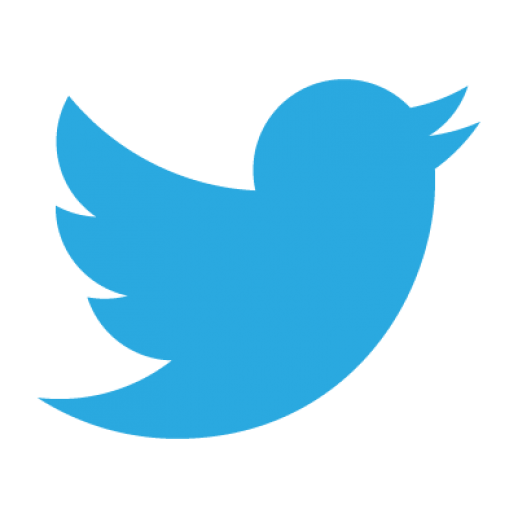 Folgen Sie uns jetzt auf Twitter und erhalten SportScheck News immer als Erstes!